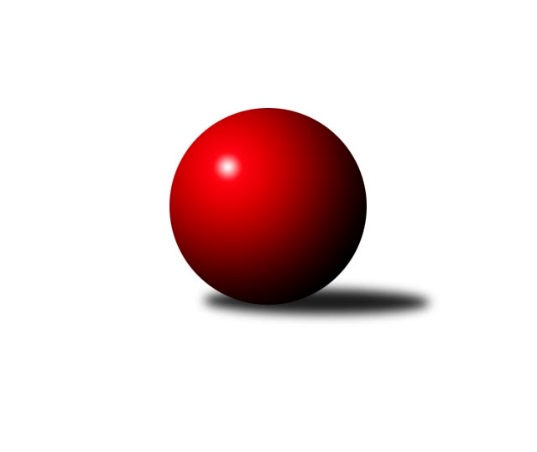 Č.18Ročník 2022/2023	25.5.2024 Okresní přebor - skupina A 2022/2023Statistika 18. kolaTabulka družstev:		družstvo	záp	výh	rem	proh	skore	sety	průměr	body	plné	dorážka	chyby	1.	KK Hvězda Trnovany	16	13	1	2	73.0 : 23.0 	(81.0 : 47.0)	1679	27	1173	506	31	2.	TJ Sokol Údlice B	16	11	1	4	63.0 : 33.0 	(81.0 : 47.0)	1612	23	1138	474	35.3	3.	TJ Lokomotiva Žatec B	17	10	3	4	57.0 : 45.0 	(70.5 : 65.5)	1543	23	1106	437	42.4	4.	TJ Sokol Duchcov C	17	11	0	6	57.5 : 44.5 	(75.5 : 60.5)	1618	22	1138	480	37.7	5.	TJ Slovan Vejprty	16	8	2	6	52.5 : 43.5 	(70.5 : 57.5)	1595	18	1130	465	40.9	6.	TJ Elektrárny Kadaň C	16	8	1	7	50.5 : 45.5 	(65.0 : 63.0)	1594	17	1124	470	37.3	7.	TJ Sokol Údlice C	17	8	0	9	49.5 : 52.5 	(64.0 : 72.0)	1536	16	1085	451	42.6	8.	SKK Bílina B	16	4	3	9	39.5 : 56.5 	(54.5 : 73.5)	1491	11	1075	416	49.4	9.	Sokol Spořice B	16	3	2	11	34.0 : 62.0 	(54.5 : 73.5)	1494	8	1068	427	45.1	10.	TJ KK Louny B	17	4	0	13	31.5 : 70.5 	(52.0 : 84.0)	1494	8	1064	430	48.1	11.	TJ VTŽ Chomutov B	16	3	1	12	32.0 : 64.0 	(51.5 : 76.5)	1534	7	1106	428	41.3Tabulka doma:		družstvo	záp	výh	rem	proh	skore	sety	průměr	body	maximum	minimum	1.	TJ Lokomotiva Žatec B	9	8	1	0	38.0 : 16.0 	(44.0 : 28.0)	1585	17	1640	1491	2.	KK Hvězda Trnovany	8	7	1	0	40.0 : 8.0 	(44.5 : 19.5)	1737	15	1849	1655	3.	TJ Sokol Údlice B	8	7	0	1	38.0 : 10.0 	(48.0 : 16.0)	1625	14	1662	1588	4.	TJ Sokol Údlice C	8	7	0	1	36.5 : 11.5 	(41.0 : 23.0)	1541	14	1606	1467	5.	TJ Sokol Duchcov C	9	7	0	2	32.0 : 22.0 	(40.5 : 31.5)	1678	14	1739	1638	6.	TJ Elektrárny Kadaň C	8	6	0	2	33.0 : 15.0 	(37.5 : 26.5)	1654	12	1720	1564	7.	TJ Slovan Vejprty	8	4	1	3	26.5 : 21.5 	(40.0 : 24.0)	1577	9	1657	1454	8.	SKK Bílina B	8	3	3	2	26.0 : 22.0 	(35.5 : 28.5)	1505	9	1575	1427	9.	Sokol Spořice B	8	3	1	4	22.0 : 26.0 	(31.0 : 33.0)	1461	7	1524	1282	10.	TJ VTŽ Chomutov B	8	2	0	6	16.0 : 32.0 	(24.0 : 40.0)	1567	4	1646	1454	11.	TJ KK Louny B	8	2	0	6	15.5 : 32.5 	(27.0 : 37.0)	1597	4	1640	1508Tabulka venku:		družstvo	záp	výh	rem	proh	skore	sety	průměr	body	maximum	minimum	1.	KK Hvězda Trnovany	8	6	0	2	33.0 : 15.0 	(36.5 : 27.5)	1685	12	1784	1541	2.	TJ Slovan Vejprty	8	4	1	3	26.0 : 22.0 	(30.5 : 33.5)	1598	9	1679	1502	3.	TJ Sokol Údlice B	8	4	1	3	25.0 : 23.0 	(33.0 : 31.0)	1610	9	1717	1537	4.	TJ Sokol Duchcov C	8	4	0	4	25.5 : 22.5 	(35.0 : 29.0)	1612	8	1671	1532	5.	TJ Lokomotiva Žatec B	8	2	2	4	19.0 : 29.0 	(26.5 : 37.5)	1537	6	1651	1411	6.	TJ Elektrárny Kadaň C	8	2	1	5	17.5 : 30.5 	(27.5 : 36.5)	1586	5	1687	1435	7.	TJ KK Louny B	9	2	0	7	16.0 : 38.0 	(25.0 : 47.0)	1481	4	1624	1294	8.	TJ VTŽ Chomutov B	8	1	1	6	16.0 : 32.0 	(27.5 : 36.5)	1530	3	1712	1448	9.	SKK Bílina B	8	1	0	7	13.5 : 34.5 	(19.0 : 45.0)	1489	2	1649	1346	10.	TJ Sokol Údlice C	9	1	0	8	13.0 : 41.0 	(23.0 : 49.0)	1541	2	1654	1384	11.	Sokol Spořice B	8	0	1	7	12.0 : 36.0 	(23.5 : 40.5)	1499	1	1646	1363Tabulka podzimní části:		družstvo	záp	výh	rem	proh	skore	sety	průměr	body	doma	venku	1.	TJ Sokol Duchcov C	10	8	0	2	38.5 : 21.5 	(44.5 : 35.5)	1628	16 	5 	0 	1 	3 	0 	1	2.	KK Hvězda Trnovany	10	7	1	2	41.5 : 18.5 	(45.0 : 35.0)	1667	15 	3 	1 	0 	4 	0 	2	3.	TJ Lokomotiva Žatec B	10	7	1	2	38.0 : 22.0 	(46.0 : 34.0)	1627	15 	5 	1 	0 	2 	0 	2	4.	TJ Sokol Údlice B	10	7	0	3	39.5 : 20.5 	(53.0 : 27.0)	1630	14 	4 	0 	1 	3 	0 	2	5.	TJ Slovan Vejprty	10	6	1	3	36.0 : 24.0 	(45.0 : 35.0)	1593	13 	3 	0 	1 	3 	1 	2	6.	TJ Sokol Údlice C	10	5	0	5	30.5 : 29.5 	(39.0 : 41.0)	1499	10 	4 	0 	1 	1 	0 	4	7.	TJ Elektrárny Kadaň C	10	3	1	6	25.5 : 34.5 	(37.5 : 42.5)	1587	7 	2 	0 	2 	1 	1 	4	8.	TJ VTŽ Chomutov B	10	3	0	7	21.0 : 39.0 	(33.5 : 46.5)	1575	6 	2 	0 	4 	1 	0 	3	9.	SKK Bílina B	10	2	1	7	22.5 : 37.5 	(33.5 : 46.5)	1456	5 	2 	1 	2 	0 	0 	5	10.	Sokol Spořice B	10	2	1	7	21.0 : 39.0 	(35.5 : 44.5)	1540	5 	2 	0 	3 	0 	1 	4	11.	TJ KK Louny B	10	2	0	8	16.0 : 44.0 	(27.5 : 52.5)	1473	4 	1 	0 	4 	1 	0 	4Tabulka jarní části:		družstvo	záp	výh	rem	proh	skore	sety	průměr	body	doma	venku	1.	KK Hvězda Trnovany	6	6	0	0	31.5 : 4.5 	(36.0 : 12.0)	1742	12 	4 	0 	0 	2 	0 	0 	2.	TJ Elektrárny Kadaň C	6	5	0	1	25.0 : 11.0 	(27.5 : 20.5)	1591	10 	4 	0 	0 	1 	0 	1 	3.	TJ Sokol Údlice B	6	4	1	1	23.5 : 12.5 	(28.0 : 20.0)	1614	9 	3 	0 	0 	1 	1 	1 	4.	TJ Lokomotiva Žatec B	7	3	2	2	19.0 : 23.0 	(24.5 : 31.5)	1482	8 	3 	0 	0 	0 	2 	2 	5.	SKK Bílina B	6	2	2	2	17.0 : 19.0 	(21.0 : 27.0)	1543	6 	1 	2 	0 	1 	0 	2 	6.	TJ Sokol Duchcov C	7	3	0	4	19.0 : 23.0 	(31.0 : 25.0)	1614	6 	2 	0 	1 	1 	0 	3 	7.	TJ Sokol Údlice C	7	3	0	4	19.0 : 23.0 	(25.0 : 31.0)	1587	6 	3 	0 	0 	0 	0 	4 	8.	TJ Slovan Vejprty	6	2	1	3	16.5 : 19.5 	(25.5 : 22.5)	1598	5 	1 	1 	2 	1 	0 	1 	9.	TJ KK Louny B	7	2	0	5	15.5 : 26.5 	(24.5 : 31.5)	1537	4 	1 	0 	2 	1 	0 	3 	10.	Sokol Spořice B	6	1	1	4	13.0 : 23.0 	(19.0 : 29.0)	1425	3 	1 	1 	1 	0 	0 	3 	11.	TJ VTŽ Chomutov B	6	0	1	5	11.0 : 25.0 	(18.0 : 30.0)	1480	1 	0 	0 	2 	0 	1 	3 Zisk bodů pro družstvo:		jméno hráče	družstvo	body	zápasy	v %	dílčí body	sety	v %	1.	Josef Hudec 	TJ Slovan Vejprty 	12	/	15	(80%)	19.5	/	30	(65%)	2.	Blažej Kašný 	TJ Sokol Údlice C 	11	/	15	(73%)	21.5	/	30	(72%)	3.	Jiří Müller 	TJ Sokol Duchcov C 	10.5	/	14	(75%)	18	/	28	(64%)	4.	Lada Strnadová 	TJ Elektrárny Kadaň C 	10	/	12	(83%)	17.5	/	24	(73%)	5.	Vladislav Jedlička 	KK Hvězda Trnovany 	10	/	14	(71%)	17	/	28	(61%)	6.	Jiřina Kařízková 	Sokol Spořice B 	10	/	15	(67%)	20	/	30	(67%)	7.	Jaroslav Hodinář 	TJ Sokol Údlice B 	9.5	/	15	(63%)	20.5	/	30	(68%)	8.	Jaroslav Seifert 	TJ Elektrárny Kadaň C 	9.5	/	16	(59%)	19	/	32	(59%)	9.	Pavel Jedlička 	KK Hvězda Trnovany 	9	/	10	(90%)	17	/	20	(85%)	10.	Petr Petřík 	KK Hvězda Trnovany 	9	/	13	(69%)	13.5	/	26	(52%)	11.	Jan Čermák 	TJ Lokomotiva Žatec B 	9	/	16	(56%)	22	/	32	(69%)	12.	Jaroslava Paganiková 	TJ Sokol Údlice C 	8	/	12	(67%)	16.5	/	24	(69%)	13.	Lenka Nováková 	TJ VTŽ Chomutov B 	8	/	12	(67%)	16	/	24	(67%)	14.	Veronika Šílová 	SKK Bílina B 	8	/	13	(62%)	12	/	26	(46%)	15.	Jan Hák 	TJ Sokol Údlice B 	8	/	14	(57%)	18	/	28	(64%)	16.	Josef Malár 	TJ Slovan Vejprty 	8	/	14	(57%)	17	/	28	(61%)	17.	Petr Teinzer 	TJ Lokomotiva Žatec B 	8	/	17	(47%)	21	/	34	(62%)	18.	Josef Otta st.	TJ Sokol Duchcov C 	8	/	17	(47%)	18.5	/	34	(54%)	19.	Štěpán Kandl 	KK Hvězda Trnovany 	7.5	/	11	(68%)	14.5	/	22	(66%)	20.	Milan Lanzendörfer 	TJ Slovan Vejprty 	7.5	/	14	(54%)	17	/	28	(61%)	21.	Eduard Houdek 	TJ Sokol Údlice B 	7	/	9	(78%)	15	/	18	(83%)	22.	Jan Zach 	TJ Elektrárny Kadaň C 	7	/	11	(64%)	10.5	/	22	(48%)	23.	Pavel Nocar ml.	TJ Elektrárny Kadaň C 	7	/	13	(54%)	13	/	26	(50%)	24.	Zbyněk Vytiska 	TJ VTŽ Chomutov B 	6	/	9	(67%)	12.5	/	18	(69%)	25.	Milan Daniš 	TJ Sokol Údlice C 	6	/	9	(67%)	10	/	18	(56%)	26.	Miroslav Sodomka 	TJ KK Louny B 	6	/	12	(50%)	13	/	24	(54%)	27.	Roman Moucha 	SKK Bílina B 	6	/	12	(50%)	13	/	24	(54%)	28.	Pavel Vacinek 	TJ Lokomotiva Žatec B 	6	/	15	(40%)	10	/	30	(33%)	29.	Martin Bergerhof 	KK Hvězda Trnovany 	5.5	/	7	(79%)	11	/	14	(79%)	30.	Karel Nudčenko 	TJ Sokol Údlice C 	5.5	/	13	(42%)	9.5	/	26	(37%)	31.	Milan Černý 	Sokol Spořice B 	5	/	7	(71%)	9.5	/	14	(68%)	32.	Veronika Rajtmajerová 	TJ Lokomotiva Žatec B 	5	/	8	(63%)	7	/	16	(44%)	33.	Michal Šlajchrt 	TJ Sokol Údlice B 	5	/	9	(56%)	9	/	18	(50%)	34.	Pavla Vacinková 	TJ Lokomotiva Žatec B 	5	/	10	(50%)	10	/	20	(50%)	35.	Jiří Perkner 	SKK Bílina B 	5	/	12	(42%)	9	/	24	(38%)	36.	Milan Mestek 	Sokol Spořice B 	5	/	12	(42%)	8.5	/	24	(35%)	37.	Jana Černíková 	SKK Bílina B 	4.5	/	12	(38%)	11.5	/	24	(48%)	38.	Miroslava Žáková 	TJ Sokol Duchcov C 	4	/	4	(100%)	8	/	8	(100%)	39.	Jindřich Šebelík 	TJ Sokol Údlice B 	4	/	4	(100%)	7	/	8	(88%)	40.	Josef Otta ml.	TJ Sokol Duchcov C 	4	/	5	(80%)	8	/	10	(80%)	41.	Roman Exner 	TJ Sokol Duchcov C 	4	/	7	(57%)	8	/	14	(57%)	42.	Miroslav Šaněk 	SKK Bílina B 	4	/	8	(50%)	8	/	16	(50%)	43.	Andrea Pfeiferová 	TJ KK Louny B 	4	/	9	(44%)	9	/	18	(50%)	44.	Filip Prokeš 	TJ VTŽ Chomutov B 	4	/	10	(40%)	8	/	20	(40%)	45.	Milan Šmejkal 	TJ VTŽ Chomutov B 	4	/	12	(33%)	5	/	24	(21%)	46.	Johan Hablawetz 	TJ Slovan Vejprty 	4	/	13	(31%)	10	/	26	(38%)	47.	Milan Bašta 	TJ KK Louny B 	4	/	14	(29%)	10.5	/	28	(38%)	48.	Antonín Šulc 	TJ Sokol Údlice B 	3.5	/	8	(44%)	5.5	/	16	(34%)	49.	František Pfeifer 	TJ KK Louny B 	3	/	6	(50%)	5.5	/	12	(46%)	50.	Stanislav Novák 	TJ VTŽ Chomutov B 	3	/	6	(50%)	5	/	12	(42%)	51.	Miroslava Zemánková 	TJ Sokol Duchcov C 	3	/	16	(19%)	9	/	32	(28%)	52.	Miroslav Kesner 	TJ KK Louny B 	2.5	/	5	(50%)	6	/	10	(60%)	53.	Jana Černá 	Sokol Spořice B 	2	/	2	(100%)	2	/	4	(50%)	54.	Jitka Jindrová 	Sokol Spořice B 	2	/	4	(50%)	4	/	8	(50%)	55.	Tomáš Šaněk 	TJ Sokol Duchcov C 	2	/	5	(40%)	6	/	10	(60%)	56.	Ondřej Koblih 	KK Hvězda Trnovany 	2	/	6	(33%)	5	/	12	(42%)	57.	Bohuslav Hoffman 	TJ Slovan Vejprty 	2	/	7	(29%)	5	/	14	(36%)	58.	Boleslava Slunéčková 	Sokol Spořice B 	2	/	10	(20%)	3	/	20	(15%)	59.	Jana Salačová 	TJ KK Louny B 	2	/	11	(18%)	5	/	22	(23%)	60.	Miroslav Farkaš 	TJ Slovan Vejprty 	1	/	1	(100%)	2	/	2	(100%)	61.	Václav Šulc 	TJ Sokol Údlice B 	1	/	1	(100%)	2	/	2	(100%)	62.	Petr Pop 	TJ KK Louny B 	1	/	1	(100%)	1	/	2	(50%)	63.	Emil Campr 	TJ Sokol Údlice B 	1	/	2	(50%)	2	/	4	(50%)	64.	Tomáš Pičkár 	TJ Sokol Údlice C 	1	/	2	(50%)	2	/	4	(50%)	65.	Milada Pšeničková 	Sokol Spořice B 	1	/	6	(17%)	4	/	12	(33%)	66.	Radek Mihal 	TJ Sokol Údlice C 	1	/	7	(14%)	1.5	/	14	(11%)	67.	Petr Vokálek 	Sokol Spořice B 	1	/	8	(13%)	3.5	/	16	(22%)	68.	Miriam Nocarová 	TJ Elektrárny Kadaň C 	1	/	8	(13%)	3	/	16	(19%)	69.	Martina Drahošová 	TJ KK Louny B 	1	/	9	(11%)	2	/	18	(11%)	70.	Jiří Suchánek 	TJ Sokol Údlice C 	1	/	10	(10%)	3	/	20	(15%)	71.	Rudolf Tesařík 	TJ VTŽ Chomutov B 	1	/	11	(9%)	4	/	22	(18%)	72.	Jan Rajtmajer 	TJ Lokomotiva Žatec B 	0	/	1	(0%)	0	/	2	(0%)	73.	Jitka Váňová 	TJ VTŽ Chomutov B 	0	/	2	(0%)	1	/	4	(25%)	74.	Petr Strnad 	TJ Elektrárny Kadaň C 	0	/	4	(0%)	2	/	8	(25%)	75.	Ladislav Kandr 	SKK Bílina B 	0	/	5	(0%)	1	/	10	(10%)Průměry na kuželnách:		kuželna	průměr	plné	dorážka	chyby	výkon na hráče	1.	Duchcov, 1-4	1667	1175	491	38.7	(416.8)	2.	Louny, 1-2	1629	1159	469	42.4	(407.3)	3.	Kadaň, 1-2	1620	1140	479	36.6	(405.1)	4.	TJ VTŽ Chomutov, 1-2	1592	1119	473	36.3	(398.2)	5.	Žatec, 1-2	1562	1107	455	41.2	(390.7)	6.	Vejprty, 1-2	1562	1106	455	38.5	(390.5)	7.	Údlice, 1-2	1539	1097	442	41.9	(385.0)	8.	Bílina, 1-2	1493	1069	423	48.6	(373.3)	9.	Sokol Spořice, 1-2	1465	1052	412	46.9	(366.3)Nejlepší výkony na kuželnách:Duchcov, 1-4KK Hvězda Trnovany	1849	16. kolo	Jiří Müller 	TJ Sokol Duchcov C	494	10. koloKK Hvězda Trnovany	1784	13. kolo	Josef Otta ml.	TJ Sokol Duchcov C	491	13. koloKK Hvězda Trnovany	1781	18. kolo	Štěpán Kandl 	KK Hvězda Trnovany	486	16. koloKK Hvězda Trnovany	1751	12. kolo	Martin Bergerhof 	KK Hvězda Trnovany	480	13. koloKK Hvězda Trnovany	1750	14. kolo	Martin Bergerhof 	KK Hvězda Trnovany	476	16. koloTJ Sokol Duchcov C	1739	10. kolo	Pavel Jedlička 	KK Hvězda Trnovany	473	18. koloKK Hvězda Trnovany	1735	3. kolo	Josef Otta st.	TJ Sokol Duchcov C	468	9. koloTJ Sokol Duchcov C	1734	17. kolo	Blažej Kašný 	TJ Sokol Údlice C	464	17. koloTJ Sokol Duchcov C	1728	13. kolo	Josef Hudec 	TJ Slovan Vejprty	459	16. koloTJ Sokol Údlice B	1717	18. kolo	Josef Otta st.	TJ Sokol Duchcov C	458	17. koloLouny, 1-2TJ VTŽ Chomutov B	1712	5. kolo	Zbyněk Vytiska 	TJ VTŽ Chomutov B	487	5. koloKK Hvězda Trnovany	1698	10. kolo	Jan Čermák 	TJ Lokomotiva Žatec B	477	1. koloTJ Slovan Vejprty	1679	18. kolo	Roman Exner 	TJ Sokol Duchcov C	461	3. koloTJ Sokol Duchcov C	1671	3. kolo	Blažej Kašný 	TJ Sokol Údlice C	453	14. koloTJ Lokomotiva Žatec B	1651	1. kolo	Josef Hudec 	TJ Slovan Vejprty	446	18. koloSKK Bílina B	1649	16. kolo	Miroslav Sodomka 	TJ KK Louny B	444	9. koloTJ KK Louny B	1640	9. kolo	Pavel Vacinek 	TJ Lokomotiva Žatec B	441	1. koloTJ KK Louny B	1631	10. kolo	Štěpán Kandl 	KK Hvězda Trnovany	441	10. koloTJ KK Louny B	1627	16. kolo	Roman Moucha 	SKK Bílina B	439	16. koloTJ KK Louny B	1626	14. kolo	Miroslav Sodomka 	TJ KK Louny B	431	10. koloKadaň, 1-2TJ Elektrárny Kadaň C	1720	7. kolo	Milan Černý 	Sokol Spořice B	463	10. koloTJ Elektrárny Kadaň C	1701	12. kolo	Lada Strnadová 	TJ Elektrárny Kadaň C	461	7. koloKK Hvězda Trnovany	1696	7. kolo	Pavel Nocar ml.	TJ Elektrárny Kadaň C	459	12. koloTJ Elektrárny Kadaň C	1686	10. kolo	Jaroslav Seifert 	TJ Elektrárny Kadaň C	451	12. koloTJ Elektrárny Kadaň C	1652	14. kolo	Pavel Nocar ml.	TJ Elektrárny Kadaň C	449	18. koloTJ Elektrárny Kadaň C	1643	16. kolo	Lada Strnadová 	TJ Elektrárny Kadaň C	440	5. koloTJ Elektrárny Kadaň C	1640	18. kolo	Vladislav Jedlička 	KK Hvězda Trnovany	439	7. koloTJ Sokol Údlice B	1626	5. kolo	Lada Strnadová 	TJ Elektrárny Kadaň C	438	10. koloTJ Elektrárny Kadaň C	1624	5. kolo	Jaroslav Seifert 	TJ Elektrárny Kadaň C	438	16. koloTJ Slovan Vejprty	1621	1. kolo	Josef Hudec 	TJ Slovan Vejprty	433	1. koloTJ VTŽ Chomutov, 1-2KK Hvězda Trnovany	1701	15. kolo	Zbyněk Vytiska 	TJ VTŽ Chomutov B	450	6. koloTJ Elektrárny Kadaň C	1687	11. kolo	Eduard Houdek 	TJ Sokol Údlice B	449	2. koloTJ VTŽ Chomutov B	1646	11. kolo	Zbyněk Vytiska 	TJ VTŽ Chomutov B	447	11. koloTJ Slovan Vejprty	1640	9. kolo	Jan Čermák 	TJ Lokomotiva Žatec B	445	6. koloTJ VTŽ Chomutov B	1637	2. kolo	Zbyněk Vytiska 	TJ VTŽ Chomutov B	445	4. koloTJ Sokol Údlice B	1627	2. kolo	Filip Prokeš 	TJ VTŽ Chomutov B	445	15. koloTJ Lokomotiva Žatec B	1622	6. kolo	Jaroslav Seifert 	TJ Elektrárny Kadaň C	442	11. koloTJ VTŽ Chomutov B	1614	4. kolo	Lada Strnadová 	TJ Elektrárny Kadaň C	437	11. koloTJ VTŽ Chomutov B	1606	6. kolo	Milan Lanzendörfer 	TJ Slovan Vejprty	437	9. koloTJ VTŽ Chomutov B	1598	9. kolo	Pavel Jedlička 	KK Hvězda Trnovany	436	15. koloŽatec, 1-2TJ Lokomotiva Žatec B	1640	16. kolo	Blažej Kašný 	TJ Sokol Údlice C	456	3. koloTJ Sokol Duchcov C	1631	16. kolo	Jan Čermák 	TJ Lokomotiva Žatec B	439	16. koloTJ Lokomotiva Žatec B	1630	10. kolo	Karel Nudčenko 	TJ Sokol Údlice C	437	3. koloTJ Lokomotiva Žatec B	1621	2. kolo	Jan Čermák 	TJ Lokomotiva Žatec B	432	5. koloTJ Lokomotiva Žatec B	1615	7. kolo	Milan Bašta 	TJ KK Louny B	428	13. koloTJ Lokomotiva Žatec B	1607	3. kolo	Milan Lanzendörfer 	TJ Slovan Vejprty	427	7. koloTJ Slovan Vejprty	1604	7. kolo	Josef Otta st.	TJ Sokol Duchcov C	426	16. koloTJ Sokol Údlice B	1586	10. kolo	Jan Čermák 	TJ Lokomotiva Žatec B	424	18. koloTJ Lokomotiva Žatec B	1559	9. kolo	Jiří Müller 	TJ Sokol Duchcov C	423	16. koloTJ Sokol Údlice C	1556	3. kolo	Jan Čermák 	TJ Lokomotiva Žatec B	421	7. koloVejprty, 1-2KK Hvězda Trnovany	1675	4. kolo	Pavel Jedlička 	KK Hvězda Trnovany	457	4. koloTJ Slovan Vejprty	1657	8. kolo	Josef Hudec 	TJ Slovan Vejprty	453	8. koloTJ Slovan Vejprty	1646	6. kolo	Milan Lanzendörfer 	TJ Slovan Vejprty	443	13. koloTJ KK Louny B	1624	6. kolo	Martin Bergerhof 	KK Hvězda Trnovany	442	4. koloTJ Slovan Vejprty	1613	17. kolo	Josef Hudec 	TJ Slovan Vejprty	437	17. koloTJ Elektrárny Kadaň C	1605	13. kolo	Josef Hudec 	TJ Slovan Vejprty	435	6. koloTJ Slovan Vejprty	1586	11. kolo	Johan Hablawetz 	TJ Slovan Vejprty	428	8. koloTJ Sokol Údlice B	1580	15. kolo	Jaroslav Seifert 	TJ Elektrárny Kadaň C	427	13. koloTJ Slovan Vejprty	1568	4. kolo	Josef Hudec 	TJ Slovan Vejprty	426	11. koloTJ Slovan Vejprty	1563	13. kolo	Josef Hudec 	TJ Slovan Vejprty	426	4. koloÚdlice, 1-2KK Hvězda Trnovany	1664	6. kolo	Vladislav Jedlička 	KK Hvězda Trnovany	451	6. koloTJ Sokol Údlice B	1662	17. kolo	Jaroslav Hodinář 	TJ Sokol Údlice B	444	8. koloTJ Sokol Údlice B	1648	1. kolo	Jaroslava Paganiková 	TJ Sokol Údlice C	442	2. koloTJ Sokol Údlice B	1639	11. kolo	Blažej Kašný 	TJ Sokol Údlice C	440	11. koloTJ Sokol Údlice B	1635	3. kolo	Jiří Müller 	TJ Sokol Duchcov C	440	5. koloTJ Sokol Údlice B	1624	6. kolo	Jaroslav Hodinář 	TJ Sokol Údlice B	432	3. koloTJ Sokol Údlice B	1612	14. kolo	Eduard Houdek 	TJ Sokol Údlice B	430	11. koloTJ Sokol Údlice C	1606	15. kolo	Jan Hák 	TJ Sokol Údlice B	429	3. koloTJ Sokol Údlice B	1589	8. kolo	Eduard Houdek 	TJ Sokol Údlice B	429	6. koloTJ Sokol Duchcov C	1589	5. kolo	Michal Šlajchrt 	TJ Sokol Údlice B	427	14. koloBílina, 1-2KK Hvězda Trnovany	1639	2. kolo	Zbyněk Vytiska 	TJ VTŽ Chomutov B	454	10. koloSKK Bílina B	1575	8. kolo	Martin Bergerhof 	KK Hvězda Trnovany	439	2. koloSKK Bílina B	1568	10. kolo	Lada Strnadová 	TJ Elektrárny Kadaň C	437	8. koloTJ Elektrárny Kadaň C	1551	8. kolo	Jan Zach 	TJ Elektrárny Kadaň C	431	8. koloTJ Sokol Údlice B	1537	13. kolo	Veronika Šílová 	SKK Bílina B	431	2. koloTJ Sokol Údlice C	1523	6. kolo	Blažej Kašný 	TJ Sokol Údlice C	424	6. koloSKK Bílina B	1518	2. kolo	Jan Čermák 	TJ Lokomotiva Žatec B	423	17. koloSKK Bílina B	1514	15. kolo	Roman Moucha 	SKK Bílina B	418	15. koloTJ VTŽ Chomutov B	1504	10. kolo	Jiří Perkner 	SKK Bílina B	410	8. koloSKK Bílina B	1490	13. kolo	Roman Moucha 	SKK Bílina B	410	10. koloSokol Spořice, 1-2TJ Sokol Údlice B	1601	7. kolo	Jiří Müller 	TJ Sokol Duchcov C	448	14. koloTJ Sokol Duchcov C	1589	14. kolo	Jitka Jindrová 	Sokol Spořice B	445	5. koloSokol Spořice B	1524	7. kolo	Jiřina Kařízková 	Sokol Spořice B	431	12. koloSokol Spořice B	1504	14. kolo	Jaroslav Hodinář 	TJ Sokol Údlice B	413	7. koloTJ Slovan Vejprty	1502	5. kolo	Jitka Jindrová 	Sokol Spořice B	407	7. koloSokol Spořice B	1493	5. kolo	Milan Mestek 	Sokol Spořice B	406	11. koloSokol Spořice B	1482	3. kolo	Miroslav Sodomka 	TJ KK Louny B	405	11. koloSokol Spořice B	1473	1. kolo	Jiřina Kařízková 	Sokol Spořice B	402	14. koloTJ KK Louny B	1471	11. kolo	Milan Mestek 	Sokol Spořice B	402	12. koloSokol Spořice B	1470	16. kolo	Jan Hák 	TJ Sokol Údlice B	400	7. koloČetnost výsledků:	6.0 : 0.0	6x	5.5 : 0.5	3x	5.0 : 1.0	26x	4.5 : 1.5	1x	4.0 : 2.0	20x	3.0 : 3.0	7x	2.5 : 3.5	1x	2.0 : 4.0	7x	1.5 : 4.5	2x	1.0 : 5.0	16x	0.0 : 6.0	1x